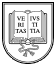 MYKOLO ROMERIO UNIVERSITETOREKTORIUSĮSAKYMASDĖL MYKOLO ROMERIO UNIVERSITETO SUPAPRASTINTŲ VIEŠŲJŲ PIRKIMŲ TAISYKLIŲ, PATVIRTINTŲ REKTORIAUS 2014 M. BALANDŽIO 7 D. ĮSAKYMU NR.1I-217 PAKEITIMO1. P a k e i č i u Mykolo Romerio universiteto supaprastintų viešųjų pirkimų taisyklių, patvirtintų rektoriaus 2014 m. balandžio 7 d. įsakymu Nr.1I-217 (keistas Mykolo Romerio universiteto rektoriaus 2014 m. birželio 18 d. įsakymu Nr. 1I-306), 8.3, 8.5, 15.1, 15.2, 17.1, 20.1, 71.16, 120.3, 126, 127, 129, 138 punktus  ir išdėstau  juos taip:1.1. „8.3. apklausa žodžiu – mažos vertės pirkimo būdas, kai preliminari pirkimo sutarties vertė neviršija 3 000 eurų be pridėtinės vertės mokesčio (toliau – PVM)  ir Universitetas žodžiu kviečia tiekėjus pateikti pasiūlymus ir perka prekes, paslaugas ar darbus iš pirkimą laimėjusio tiekėjo;“.1.2. „8.5. Mažos vertės viešasis pirkimas (toliau – mažos vertės pirkimas) – supaprastintas pirkimas, kai yra bent viena iš šių sąlygų:1) prekių ar paslaugų pirkimo vertė yra mažesnė kaip 58 000 eurų (be pridėtinės vertės mokesčio), o darbų pirkimo vertė mažesnė kaip 145 000 eurų (be pridėtinės vertės mokesčio).2) perkamos panašios prekės, paslaugos ar perkami darbai dėl to paties objekto yra suskirstyti į atskiras dalis, kurių kiekvienai numatoma sudaryti atskirą pirkimo sutartį (sutartis), jeigu bendra šių sutarčių vertė yra ne didesnė kaip 10 procentų prekių ar paslaugų supaprastintų pirkimų to paties tipo sutarčių vertės ir mažesnė kaip 58 000 eurų (be pridėtinės vertės mokesčio), o perkant darbus – ne didesnė kaip 1,5 procento to paties objekto supaprastinto pirkimo vertės ir mažesnė kaip 145 000 eurų (be pridėtinės vertės mokesčio).“. 1.3. „15.1. prekių ar paslaugų pirkimo sutarties vertė viršija 25 000 eurų be PVM;“.1.4. „15.2. darbų pirkimo sutarties vertė viršija 72 000 eurų be PVM.“.1.5. „17.1. preliminariai numatomos sudaryti pirkimo sutarties vertei neviršijant 3 000 eurų be PVM;“.1.6. „20.1. preliminari numatomos sudaryti pirkimo sutarties vertė neviršija 3 000 eurų be PVM;“. 1.7. „71.16. informacija, kad pasiūlymai bus vertinami eurais. Jeigu pasiūlymuose kainos nurodytos užsienio valiuta, jos bus perskaičiuojamos eurais pagal Lietuvos banko nustatytą ir paskelbtą euro ir užsienio valiutos santykį paskutinę pasiūlymų pateikimo termino dieną;“. 1.8. „120.3. kai pirkimo sutarties vertė mažesnė kaip 3 000 eurų be PVM;“. 1.9. „126. Pirkimo sutartis gali būti sudaroma žodžiu, kai pirkimo sutarties vertė yra mažesnė kaip 3 000 eurų be PVM.“1.10. „127. Pirkimo sutarties sąlygos pirkimo sutarties galiojimo laikotarpiu negali būti keičiamos, išskyrus tokias pirkimo sutarties sąlygas, kurias pakeitus nebūtų pažeisti Viešųjų pirkimų įstatyme nustatyti principai ir tikslai bei tokiems pirkimo sutarties sąlygų pakeitimams yra gautas Viešųjų pirkimų tarnybos sutikimas. Viešųjų pirkimų tarnybos sutikimo nereikalaujama, kai atlikus supaprastintą pirkimą sudarytos pirkimo sutarties vertė yra mažesnė kaip 3 000 eurų be PVM arba kai pirkimo sutartis sudaryta atlikus mažos vertės pirkimą. Universitetas, norėdamas keisti pirkimo sutarties sąlygas, atsižvelgia į Viešojo pirkimo–pardavimo sutarčių sąlygų keitimo rekomendacijas, patvirtintas Tarnybos direktoriaus 2009 m. gegužės 5 d. įsakymu Nr. 1S-43 (Žin., 2009, Nr. 54-2151).“1.11. „129. Preliminarioji sutartis gali būti sudaroma tik raštu, ne ilgesniam kaip 4 metų laikotarpiui. Preliminariosios sutarties pagrindu sudaroma pagrindinė pirkimo sutartis, atliekant prekių ir paslaugų pirkimus, kurių pagrindinės pirkimo sutarties vertė yra mažesnė kaip 3 000 eurų be PVM, gali būti sudaroma žodžiu.“1.12. „138. Pirkimo komisija ar pirkimų organizatorius suinteresuotiems kandidatams ir suinteresuotiems dalyviams, išskyrus atvejus, kai pirkimo sutarties vertė mažesnė kaip 3 000 eurų. be PVM, nedelsdama (bet ne vėliau kaip per 5 darbo dienas) raštu praneša apie priimtą sprendimą sudaryti pirkimo sutartį ar preliminariąją sutartį, pateikia Taisyklių 139 punkte nurodytos atitinkamos informacijos, kuri dar nebuvo pateikta pirkimo procedūros metu, santrauką ir nurodo nustatytą pasiūlymų eilę, laimėjusį pasiūlymą, tikslų atidėjimo terminą. Universitetas taip pat turi nurodyti priežastis, dėl kurių buvo priimtas sprendimas nesudaryti pirkimo sutarties ar preliminariosios sutarties, pradėti pirkimą iš naujo.“2. P a k e i č i u Mykolo Romerio universiteto supaprastintų viešųjų pirkimų taisyklių priedą (pridedama).      Rektorius  					 prof. dr. Alvydas PumputisPaskirstymas:1 - OriginalasVisiems padaliniamsRengė Linas Remeikis5443TIEKĖJŲ APKLAUSOS PAŽYMA Nr. Mykolo Romerio universiteto supaprastintų viešųjų pirkimų taisyklių priedas  PIRKIMAS SUDERINTAS :Mykolo Romerio universiteto supaprastintų viešųjų pirkimų taisyklių priedas  PIRKIMAS SUDERINTAS :Mykolo Romerio universiteto supaprastintų viešųjų pirkimų taisyklių priedas  PIRKIMAS SUDERINTAS :Mykolo Romerio universiteto supaprastintų viešųjų pirkimų taisyklių priedas  PIRKIMAS SUDERINTAS :PAREIGOSVARDAS, PAVARDĖPARAŠASDATAPIRKIMĄ ORGANIZUOJANČIO PADALINIO VADOVASPIRKIMŲ VERČIŲ APSKAITĄ VEDANTIS ASMUOPirkimo objekto pavadinimas ir trumpas aprašymas, BVPŽ kodas:Pirkimo objekto pavadinimas ir trumpas aprašymas, BVPŽ kodas:Pirkimo objekto pavadinimas ir trumpas aprašymas, BVPŽ kodas:Pirkimo objekto pavadinimas ir trumpas aprašymas, BVPŽ kodas:Pirkimo objekto pavadinimas ir trumpas aprašymas, BVPŽ kodas:Pirkimo objekto pavadinimas ir trumpas aprašymas, BVPŽ kodas:Pirkimo objekto pavadinimas ir trumpas aprašymas, BVPŽ kodas:Pirkimo objekto pavadinimas ir trumpas aprašymas, BVPŽ kodas:Pirkimo objekto pavadinimas ir trumpas aprašymas, BVPŽ kodas:Pirkimo objekto pavadinimas ir trumpas aprašymas, BVPŽ kodas:Pirkimo objekto pavadinimas ir trumpas aprašymas, BVPŽ kodas:Pirkimo objekto pavadinimas ir trumpas aprašymas, BVPŽ kodas:Pirkimo objekto pavadinimas ir trumpas aprašymas, BVPŽ kodas:Pirkimo objekto pavadinimas ir trumpas aprašymas, BVPŽ kodas:Pirkimą atlieka (pirkimo organizatorius ar Komisija)Pirkimą atlieka (pirkimo organizatorius ar Komisija)Pirkimą atlieka (pirkimo organizatorius ar Komisija)Pirkimą atlieka (pirkimo organizatorius ar Komisija)Kreipimosi į tiekėjus būdas (žodžiu ar raštu)Kreipimosi į tiekėjus būdas (žodžiu ar raštu)Kreipimosi į tiekėjus būdas (žodžiu ar raštu)Kreipimosi į tiekėjus būdas (žodžiu ar raštu)Kreipimosi į tiekėjus būdas (žodžiu ar raštu)Kreipimosi į tiekėjus būdas (žodžiu ar raštu)Duomenys apie tiekėjąPavadinimasPavadinimasPavadinimasDuomenys apie tiekėjąAdresasAdresasAdresasDuomenys apie tiekėjąTelefonasTelefonasTelefonasDuomenys apie tiekėjąFaksasFaksasFaksasDuomenys apie tiekėjąE-mailE-mailE-mailDuomenys apie tiekėjąPasiūlymą pateikęs asmuo ar informacijos šaltinisPasiūlymą pateikęs asmuo ar informacijos šaltinisPasiūlymą pateikęs asmuo ar informacijos šaltinisPasiūlymo pateikimo dataPasiūlymo pateikimo dataPasiūlymo pateikimo dataPasiūlymo pateikimo dataPasiūlymo priėmimo terminas Pirkimo objekto pavadinimasPirkimo objekto pavadinimasMato vnt.KiekisPasiūlyta kaina, Eur.Pasiūlyta kaina, Eur.Pasiūlyta kaina, Eur.Pasiūlyta kaina, Eur.Pirkimo objekto pavadinimasPirkimo objekto pavadinimasMato vnt.KiekisVienetoSumaVienetoSumaVienetoSumaVienetoSumaVienetoSumaBendra pasiūlyta kainaBendra pasiūlyta kainaBendra pasiūlyta kainaBendra pasiūlyta kainaTinkamiausiu pripažinto tiekėjo pavadinimas : Tinkamiausiu pripažinto tiekėjo pavadinimas : Tinkamiausiu pripažinto tiekėjo pavadinimas : Tinkamiausiu pripažinto tiekėjo pavadinimas : Tinkamiausiu pripažinto tiekėjo pavadinimas : Tinkamiausiu pripažinto tiekėjo pavadinimas : Tinkamiausiu pripažinto tiekėjo pavadinimas : Tinkamiausiu pripažinto tiekėjo pavadinimas : Tinkamiausiu pripažinto tiekėjo pavadinimas : Tinkamiausiu pripažinto tiekėjo pavadinimas : Tinkamiausiu pripažinto tiekėjo pavadinimas : Tinkamiausiu pripažinto tiekėjo pavadinimas : Tinkamiausiu pripažinto tiekėjo pavadinimas : Tinkamiausiu pripažinto tiekėjo pavadinimas : Pastabos : Pastabos : Pastabos : Pastabos : Pastabos : Pastabos : Pastabos : Pastabos : Pastabos : Pastabos : Pastabos : Pastabos : Pastabos : Pastabos : PAŽYMĄ PARENGĖ: (PIRKIMO ORGANIZATORIAUS, ATLIEKANČIO PIRKIMĄ PAREIGOS, VARDAS IR PAVARDĖ/KOMISIJOS PIRMININKAS, VARDAS IR PAVARDĖ)PAŽYMĄ PARENGĖ: (PIRKIMO ORGANIZATORIAUS, ATLIEKANČIO PIRKIMĄ PAREIGOS, VARDAS IR PAVARDĖ/KOMISIJOS PIRMININKAS, VARDAS IR PAVARDĖ)PAŽYMĄ PARENGĖ: (PIRKIMO ORGANIZATORIAUS, ATLIEKANČIO PIRKIMĄ PAREIGOS, VARDAS IR PAVARDĖ/KOMISIJOS PIRMININKAS, VARDAS IR PAVARDĖ)PAŽYMĄ PARENGĖ: (PIRKIMO ORGANIZATORIAUS, ATLIEKANČIO PIRKIMĄ PAREIGOS, VARDAS IR PAVARDĖ/KOMISIJOS PIRMININKAS, VARDAS IR PAVARDĖ)............................................SPRENDIMĄ TVIRTINU (REKTORIAUS ĮGALIOTAS ASMUO) PAREIGOS, VARDAS IR PAVARDĖ:SPRENDIMĄ TVIRTINU (REKTORIAUS ĮGALIOTAS ASMUO) PAREIGOS, VARDAS IR PAVARDĖ:SPRENDIMĄ TVIRTINU (REKTORIAUS ĮGALIOTAS ASMUO) PAREIGOS, VARDAS IR PAVARDĖ:SPRENDIMĄ TVIRTINU (REKTORIAUS ĮGALIOTAS ASMUO) PAREIGOS, VARDAS IR PAVARDĖ:............................................